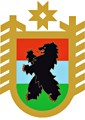 РОССИЙСКАЯ ФЕДЕРАЦИЯ                РЕСПУБЛИКА КАРЕЛИЯСовет Повенецкого городского поселения2 сессии 4 созыва                                                                 Р Е Ш Е Н И Е     от 24.10.2017 										№ 1 О создании постоянно действующей Комиссия по социальным и жилищно-коммунальным вопросам, утверждение членов комиссии и избрание председателя комиссии на территории Повенецкого городского поселенияСовет Повенецкого городского поселения Решил:Создать постоянно действующую Комиссию по социальным и жилищно-коммунальным вопросам, утверждение членов комиссии и избрание председателя комиссии на территории Повенецкого городского поселения следующем составе: Председатель комиссии: Назаренко Е А - депутат по округу № 4Члены комиссии: Пушко С.В. – депутат по округу № 8.Турбал И Н - депутат по округу № 3Пергаев В А - депутат по округу № 1Харитонов В М. депутат по округу № 5Кананыхин С И - депутат по округу № 10Гвоздь О И - депутат по округу № 6	Садовская О А - депутат по округу № 9.Зам Председателя Совета                                          		 	 Л. И. Турцева Глава Повенецкого ГП                                          				А.Н. Конжезёрова 